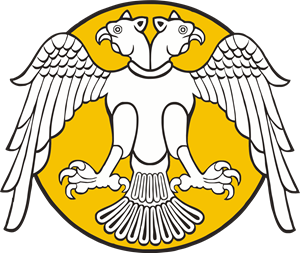 Selçuk Üniversitesi Hukuk Müşavirliği tarafından hazırlanmıştır. İÇİNDEKİLERİÇİNDEKİLER	2GENEL BİLGİLER	4İNCELEME	4İNCELEME BAŞLATMA YAZISI ÖRNEĞİ	4İfadeye Çağrı Yazısı	5İfade İsteme Yazısı	6Müşteki İfadeye Çağrı Yazısı	7Müşteki İfade İsteme Yazısı	8Tanık İfadeye Çağrı Yazısı	9Tanık İfade İsteme Yazısı	10YEMİN TUTANAĞI	11BİLGİSİNE BAŞVURULAN İFADE TUTANAĞI	12MÜŞTEKİ İFADE TUTANAĞI	13TANIK İFADE TUTANAĞI	14TEBLİĞ GÜNÜNE GÖRE İFADE İSTEME YA DA İFADEYE ÇAĞRI GÜNÜ TABLOSU	16DİZİ PUSULASI	18İNCELEME RAPORU	19ÜST YAZI (İnceleme Dosyasının Tamamlanarak Teslimi)	20ÖRNEK (Şikayetçi varsa İnceleme sonucunda yetkili makamın kararının bildirilmesine ilişkin yazı örneği)	21DİSİPLİN SORUŞTURMASI	22SAVUNMAYA ÇAĞRI YAZISI	22SAVUNMA İSTEME YAZISI	23MÜŞTEKİ İFADEYE ÇAĞRI YAZISI	24MÜŞTEKİ İFADE İSTEME YAZISI	25TANIK İFADEYE ÇAĞRI YAZISI	26TANIK İFADE İSTEME YAZISI	27YEMİN TUTANAĞI	28SORUŞTURULAN İFADE TUTANAĞI	29MÜŞTEKİ İFADE TUTANAĞI	31TANIK İFADE TUTANAĞI	33EK SÜRE TALEBİ	35SİCİL SORMA	36DİSİPLİN SORUŞTURMA RAPORU	37DİZİ PUSULASI	40SORUŞTURMA DOSYASI SON KONTROL TABLOSU	41Soruşturma Dosyası İade Örneği	42SON SAVUNMA	43SAVUNMA İSTEME YAZISI	45DİSİPLİN KURULU KARAR ÖRNEKLERİ	46DİSİPLİN CEZASININ SORUŞTURULANA BİLDİRİMİ	47Cezasızlık Bildirim Yazısı	47TEBLİĞ GÜNÜNE GÖRE İFADE İSTEME YA DA İFADEYE ÇAĞRI GÜNÜ TABLOSU	48CEZA SORUŞTURMASI	50YEMİN TUTANAĞI	50ŞÜPHELİ ÇAĞRI YAZISI	51ŞÜPHELİ İFADE TUTANAĞI 	52ŞÜPHELİ İFADE TUTANAĞI 	54CEZA SORUŞTURMASI	56MÜŞTEKİ İFADEYE ÇAĞRI YAZISI	56MÜŞTEKİ İFADE TUTANAĞI	57TANIK İFADEYE ÇAĞRI YAZISI	59TANIK İFADE TUTANAĞI	60DİZİ PUSULASI	62CEZA SORUŞTURMA RAPORU (FEZLEKE)	63SON SORUŞTURMA KURULU RAPORU	65GENEL BİLGİLERNOT: Yazışma örneklerindeki dipnotlar, İnceleme veya soruşturma görevi verilen kişilere bilgi vermek amacıyla konulmuş olup yazışma örneği kullanılmak istenirse yazı oluşturulurken bu dipnotların bulunmaması gerekmektedir. Yazışma örneklerindeki dipnotları, dipnotlar kısmından değil, dipnotu işaret eden sayı yoluyla silmek gerekir. (Örnek burada 1 in silinmesi aşağıdaki dipnotun da silinmiş olması için yeterlidir.)İNCELEMEİNCELEME BAŞLATMA YAZISI ÖRNEĞİSayın ............  İncelemeci............... İddialara ilişkin olarak konunun araştırılması ve varsa sorumluların belirlenmesi amacıyla incelemeci olarak görevlendirildiniz. Gerekli incelemeyi tamamlayarak İnceleme Raporu ve İnceleme dosyasını Rektörlüğümüze teslim etmeniz hususunda Bilgilerinizi ve gereğini rica ederim. ....../..../20...İsim ve İmzaYetkili MakamİNCELEME DOSYASIİfadeye Çağrı YazısıSayın:……………….İlgi: …………………….tarih ve ………….. sayılı yazı. SÜ Personel Dairesi Başkanlığının ilgi yazısı ile  ……………………………… …………………… iddiası nedeniyle başlatılan İncelemede, İncelemeci olarak görevlendirilmiş bulunmaktayım. İnceleme kapsamında ifade vermek üzere ………….. tarih  ve …………… saatte ……………………. hazır bulunmanız, ifade vermeye gelmediğiniz takdirde eldeki bilgi ve belgelere göre değerlendirme yapılacağı hususunda,Bilgilerinizi ve gereğini rica ederim.                                               İsim ve İmzaİncelemeciİNCELEME DOSYASIİfade İsteme YazısıSayın:……………….İlgi: …………………….tarih ve ………….. sayılı yazı. SÜ Personel Dairesi Başkanlığının ilgi yazısı ile  ……………………………… …………………… iddiası nedeniyle başlatılan İncelemede, İncelemeci olarak görevlendirilmiş bulunmaktayım. İnceleme kapsamında yazılı açıklamanızı ve açıklamanızı destekleyen her türlü bilgi, belge ve delillerinizi ve varsa tanıklarınızın isim, soyisim ve adreslerini, sözlü ifade vermek istiyorsanız istediğinize dair beyanınızı, iş bu yazının tarafınıza ulaştığından itibaren 8 gün içinde …………….…………………… adresindeki odama ulaştırmanız gerekmekte olup aksi halde eldeki bilgi ve belgelere göre değerlendirilme yapılacağı hususunda,  Bilgilerinizi ve gereğini rica ederim.                                               İsim ve İmzaİncelemeciİNCELEME DOSYASIMüşteki İfadeye Çağrı YazısıSayın:……………….İlgi: …………………….tarih ve ………….. sayılı yazı. SÜ Personel Dairesi Başkanlığının ilgi yazısı ile  ……………………………… …………………… iddiası nedeniyle başlatılan İncelemede, İncelemeci olarak görevlendirilmiş bulunmaktayım. Tarafımdan yürütülen İncelemede şikayetinize ilişkin olarak müşteki sıfatıyla ifadenize başvurulacağından   …./…../20…. tarihinde  saat ….:… da SÜ. ………………….. adresindeki …nolu odada  hazır bulunmanız gerekmektedir.  Gereğini rica ederim. …./…../20..….İsim ve İmzaİncelemeciİNCELEME DOSYASIMüşteki İfade İsteme YazısıSayın:……………….İlgi: …………………….tarih ve ………….. sayılı yazı. SÜ Personel Dairesi Başkanlığının ilgi yazısı ile  ……………………………… …………………… iddiası nedeniyle başlatılan İncelemede, İncelemeci olarak görevlendirilmiş bulunmaktayım. Tarafımdan yürütülen disiplin soruşturmasında müşteki olduğunuzdan yazılı ifadenize başvurulması gerekmiş olup ……………… tarihli dilekçenizde belirttiğiniz şikayetinizle ilgili yazılı açıklamalarınızı ve açıklamalarınızı destekleyen her türlü bilgi ve belgelerinizi, delillerinizi ve varsa tanıklarınızın isim ve soy isimlerini, adreslerini iş bu yazının tarafınıza tebliğinden itibaren 8 gün içinde ………………………….. adresindeki odama ulaştırmanız gerekmektedir. Bilgilerinizi ve gereğini rica ederim.   …./…../20..….                                            İsim ve İmzaİncelemeciİNCELEME DOSYASITanık İfadeye Çağrı YazısıSayın:……………….İlgi: …………………….tarih ve ………….. sayılı yazı. SÜ Personel Dairesi Başkanlığının ilgi yazısı ile  başlatılan bir İncelemede bilginize başvurulacağından  tanık olarak ifade vermek üzere …………… tarihinde saat …………….. de …………………….  odasında hazır bulunmanız gerekmektedir. Bilgilerinizi ve gereğini rica ederim. …./…../20..….                                              İsim ve İmzaİncelemeciİNCELEME DOSYASI Tanık İfade İsteme YazısıSayın:……………….İlgi: …………………….tarih ve ………….. sayılı yazı. SÜ Personel Dairesi Başkanlığının ilgi yazısı ile  başlatılan incelemede  tanık sıfatıyla bilginize başvurulması gerekmiştir. Bu nedenle aşağıdaki sorulara yanıtlarınızı ve konu ile ilgili açıklamalarınızı yazılı olarak iş bu yazının tarafınıza tebliğinden itibaren 8 gün içinde ……………………………………. adresindeki odama ulaştırmanız gerekmektedir Bilgilerinizi ve gereğini rica ederim. ……/……/202….. İsim ve İmzaİncelemeciSORULAR	: 1.2. 3.….İNCELEME DOSYASI YEMİN TUTANAĞIİlgi	: …../…./202… tarih ve …………… sayılı yazı.Selçuk Üniversitesi Rektörlüğünün ilgi yazısı ile başlatılan İncelemede Yeminli katip olarak görevlendirilmek üzere bilgisayar kullanımını bilen, güvenilirliği ve ketumiyeti denenmiş, ………………………….. yeminli katip olarak görevlendirileceği kendisine beyan edilmiş, yemin ve yeminli katip özellikleri anlatılmış, engel bir halinin bulunmadığını beyan etmesi üzerine, “Yeminli katip olarak; beyan ve ifadeleri, tarafıma yazmak üzere söylenenleri, hiçbir şey katmadan ve çıkarmadan aynen yazacağıma; zabıt katipliği görevim dolayısıyla görmüş, duymuş, yazmış, öğrenmiş olduğum bilgi ve belgeler hakkında hiçbir yerde hiçbir şekilde beyanda bulunmayacağıma, hiç kimseye bilgi vermeyeceğime, gizlilik ilkesine bağlı kalacağıma namusum ve vicdanım üzerine yemin ederim.” şeklinde yemin verdirilmek suretiyle yeminli katip olarak görevlendirilmiş ve bu tutanak topluca imza altına alınmıştır. …./…../20..….İsim ve İmzaİncelemeciYEMİN METNİYeminli katip olarak; beyan ve ifadeleri, tarafıma yazmak üzere söylenenleri, hiçbir şey katmadan ve çıkarmadan aynen yazacağıma; zabıt katipliği görevim dolayısıyla görmüş, duymuş, yazmış, öğrenmiş olduğum bilgi ve belgeler hakkında hiçbir yerde hiçbir şekilde beyanda bulunmayacağıma, hiç kimseye bilgi vermeyeceğime, gizlilik ilkesine bağlı kalacağıma namusum ve vicdanım üzerine yemin ederim. …./…../20..….İNCELEME DOSYASIBİLGİSİNE BAŞVURULAN İFADE TUTANAĞI……………………nin hazır bulunduğu görüldü. İnceleme konusu olan ve suç teşkil eden fiil ve haller Bilgisine Başvurulan …………..anlatıldı. …………… iddia/fiil ve haller nedeniyle İnceleme başlatıldığı bildirildi. ……………. ifadesinde	: ................ ......... ............................................................................ .................. ....dedi.Bilgisine başvurulandan soruldu:Soru :Cevap:İlave edeceği başka bir husus olup olmadığı soruldu. “Yoktur” dedi. Tutanak kendisine okutuldu, yazılanların söylediklerinin aynısı olduğunu belirtmesi üzerine, tutanak birlikte imzalandı. .../.../20....İNCELEME DOSYASIMÜŞTEKİ İFADE TUTANAĞIMüşteki ……………………nin hazır bulunduğu görüldü.  ………….. iddiaları ile ilgili İnceleme başlatıldığı bildirildi. Şikayetleri soruldu:MÜŞTEKİ İFADESİNDE		: ................ ......... ............................................................................ .................. ....dedi.Müştekiden soruldu:Soru : Şikayetçi misinizCevap:İlave edeceği başka bir husus olup olmadığı soruldu. “Yoktur” dedi. Tutanak kendisine okutuldu, yazılanların söylediklerinin aynısı olduğunu belirtmesi üzerine, tutanak birlikte imzalandı. .../.../20....İNCELEME DOSYASITANIK İFADE TUTANAĞITanığa CMK. 53. Maddesi gereği dinlemeden önce gerçeği söylemesinin önemi, gerçeği söylememesi halinde yalan tanıklık suçundan dolayı cezalandırılacağı, doğruyu söyleyeceği hususunda yemin edeceği anlatıldı. Tanığa CMK 45/3 maddesi gereği CMK 45/1 maddede sayılan kişilerden olup olmadığı sorularak  Bilgisine başvurulan kişiyle (……ile) böyle bir akrabalık ilişkisi varsa tanıklıktan çekilebileceği, ayrıca CMK 48. Maddesi gereği kendisini veya 45/1. Maddede gösterilen kişileri ceza kovuşturmasına uğratabilecek nitelikte olan sorulara cevap vermekten çekinebileceği bildirildi.  Tanık,yukarıda bildirilen hususları anladığını belirtti. Tanığa CMK 54. Maddesi gereğince yemin edeceği bildirildi.Tanığın CMK’nın 55. Maddesine göre ifadesine geçmeden önce yemini yaptırıldı. Tanık ‘’bildiğimi dosdoğru söyleyeceğime namusum ve vicdanım üzerine yemin ederim’’ diyerek yemin etti.İnceleme konusu suç/iddia/eylemler; tanık sıfatıyla ifadesine başvurulan, yukarıda açık kimliği ve adresi yazılı ……………..’e anlatıldı. Konu ile ilgili olarak tanık sıfatıyla bildiklerini anlatması istendi.TANIK ………………… İFADESİNDE		:……………………………………………..dediTanıktan soruldu:Soru 	: Bilgisine başvurulan veya müşteki ile herhangi bir yakınlığınız var mıCevap	: Soru	: Cevap :İlave edeceği başka bir husus olup olmadığı soruldu. “Yoktur” dedi. Tutanak kendisine okutuldu, yazılanların söylediklerinin aynısı olduğunu belirtmesi üzerine, tutanak birlikte imzalandı. .../.../20....TEBLİĞ GÜNÜNE GÖRE İFADE İSTEME YA DA İFADEYE ÇAĞRI GÜNÜ TABLOSUTablo: Tebliğ gününe göre en az yedi gün tanınmasını ve ifade alınabilecek ya da istenebilecek günü gösteren tablo İNCELEME DOSYASIDİZİ PUSULASIİsim ve İmzaİncelemeciİNCELEME RAPORUİNCELEME EMRİNİ VEREN MAKAM		: Selçuk Üniversitesi RektörlüğüİNCELEME EMRİNİN TARİH VE SAYISI	: ..../..../20... tarih ve ...Sayılı İnceleme EmriİNCELEME KONUSU				: ................................................................ konusunun incelenmesidir.İNCELEME RAPORU TARİHİ			:İNCELEME SAFHALARI					: SÜ Personel Daire Başkanlığının ...../....../20.... tarih ve ..............sayılı İnceleme Emrinin alınmasıyla İncelemeye başlanmıştır. (Ek-1)...................... 'a gönderilen yazı ile ifadeye çağrılmıştır. ................... 'a gönderilen yazı ile .................... istenmiştir. (Ek-2)Tanık .........., ......./....../20.... tarihli ifadesinde..............DEĞERLENDİRME			: Toplanan deliller, alınan ifadeler ve dosyadaki bilgi ve belgeler değerlendirildiğinde; SONUÇ VE TEKLİF			: ......................... kişi/kişilerin ............ fiili dolayısıyla hakkında/haklarında disiplin/ceza soruşturması başlatılması gerektiği kanaatine ulaşılmıştır. Veya İnceleme konusu olayla ilgili olarak suç unsuruna rastlanmadığından herhangi bir kimse hakkında soruşturma açmaya gerek olmadığı kanaatine ulaşılmıştır. İsim ve İmzaİncelemeciÜST YAZI (İnceleme Dosyasının Tamamlanarak Teslimi)Örnek: İncelemeci tarafından tamamlanan inceleme dosyasının İnceleme Emrini veren makama teslimine dair ÜST YAZI.SELÇUK ÜNİVERSİTESİ REKTÖRLÜĞÜNEİlgi	: ...../....../20.......... tarih ve sayılı yazınız.Selçuk Üniversitesi Personel Daire Başkanlığının ilgi yazısı ile başlatılan inceleme tamamlanmış olup İnceleme Raporu ve Dizi Pusulasının da içinde bulunduğu İnceleme Dosyası yazı ekinde sunulmuştur.Bilgilerinize arz ederim. ....../..../20... Tarihİsim ve İmzaİncelemeciEK: İnceleme Dosyası.ÖRNEK (Şikayetçi varsa İnceleme sonucunda yetkili makamın kararının bildirilmesine ilişkin yazı örneği)Sayın; ........................İlgi:...../..../20..... tarihli şikayet dilekçeniz. İlgi dilekçenizin değerlendirilmesi üzerine başlatılan inceleme tamamlanmış olup inceleme sonucunda adli/idari soruşturma başlatılmasına yer olmadığına karar verilmiştir. Bilgilerinizi rica ederim. ....../..../20... Tarihİsim ve İmzaYetkili MakamDİSİPLİN SORUŞTURMASISAVUNMAYA ÇAĞRI YAZISISayın:……………….İlgi: …………………….tarih ve ………….. sayılı yazı. SÜ Personel Dairesi Başkanlığının ilgi yazısı ile  ………………………… …………………… iddiası nedeniyle hakkınızda açılan disiplin soruşturmasında soruşturmacı olarak görevlendirilmiş bulunmaktayım. Soruşturma kapsamında ifade vermek üzere ………….. tarih ve …………… saatte ……………………. hazır bulunmanız, ifade vermeye gelmediğiniz takdirde savunma hakkından vazgeçmiş sayılacağınız ve eldeki bilgi ve belgelere göre değerlendirme yapılacağı hususunda,Bilgilerinizi ve gereğini rica ederim. …../…./202….İsim ve İmzaSoruşturmacıDİSİPLİN SORUŞTURMASISAVUNMA İSTEME YAZISISayın:……………….İlgi: …………………….tarih ve ………….. sayılı yazı. SÜ Personel Dairesi Başkanlığının ilgi yazısı ile  ………………………… …………………………………… iddiası nedeniyle hakkınızda açılan disiplin soruşturmasında soruşturmacı olarak görevlendirilmiş bulunmaktayım. Soruşturma kapsamında yazılı savunmanızı ve savunmanızı destekleyen her türlü bilgi, belge ve delillerinizi ve varsa tanıklarınızın isim, soy isim ve adreslerini, sözlü ifade vermek istiyorsanız istediğinize dair beyanınızı, iş bu yazının tarafınıza ulaştığından itibaren 8 gün içinde …………….…………………… adresindeki odama ulaştırmanız gerekmekte olup savunma vermediğiniz takdirde savunma hakkından vazgeçmiş sayılacağınız ve eldeki bilgi ve belgelere göre değerlendirilme yapılacağı hususunda,  Bilgilerinizi ve gereğini rica ederim. …../…./202….                  İsim ve İmzaSoruşturmacıDİSİPLİN SORUŞTURMASIMÜŞTEKİ İFADEYE ÇAĞRI YAZISISayın:……………….İlgi: …………………….tarih ve ………….. sayılı yazı. SÜ Personel Dairesi Başkanlığının ilgi yazısı ile şikayetiniz ile ilgili olarak  …………………………………………………………………………… iddiası nedeniyle …………………….. hakkında açılan disiplin soruşturmasında soruşturmacı olarak görevlendirilmiş bulunmaktayım. Tarafımdan yürütülen disiplin soruşturmasında şikayetinize ilişkin olarak müşteki sıfatıyla ifadenize başvurulacağından   …./…../20…. tarihinde saat ….:… da SÜ. ………………….. adresindeki …nolu odada  hazır bulunmanız gerekmektedir.  Gereğini rica ederim. …./…../20..….İsim ve İmzaSoruşturmacıDİSİPLİN SORUŞTURMASIMÜŞTEKİ İFADE İSTEME YAZISISayın:……………….İlgi: …………………….tarih ve ………….. sayılı yazı. SÜ Personel Dairesi Başkanlığının ilgi yazısı ile şikayetiniz ile ilgili olarak  ………………………………………………iddiası nedeniyle ……………………..hakkında .açılan disiplin soruşturmasında soruşturmacı olarak görevlendirilmiş bulunmaktayım. Tarafımdan yürütülen disiplin soruşturmasında müşteki olduğunuzdan yazılı ifadenize başvurulması gerekmiş olup ……………… tarihli dilekçenizde belirttiğiniz şikayetinizle ilgili yazılı açıklamalarınızı ve açıklamalarınızı destekleyen her türlü bilgi ve belgelerinizi, delillerinizi ve varsa tanıklarınızın isim ve soy isimlerini, adreslerini iş bu yazının tarafınıza tebliğinden itibaren 8 gün içinde ………………………….. adresindeki odama ulaştırmanız gerekmektedir. Gereğini rica ederim.  …./…../20..….            İsim ve İmzaSoruşturmacıDİSİPLİN SORUŞTURMASITANIK İFADEYE ÇAĞRI YAZISISayın:……………….İlgi: …………………….tarih ve ………….. sayılı yazı. SÜ Personel Dairesi Başkanlığının ilgi yazısı ile  açılmış olan disiplin soruşturmasında bilginize başvurulacağından  tanık olarak ifade vermek üzere …………… tarihinde saat …………….. de …………………….  odasında hazır bulunmanız gerekmektedir. Bilgilerinizi ve gereğini rica ederim. ……/……/202…..İsim ve İmzaSoruşturmacıDİSİPLİN SORUŞTURMASITANIK İFADE İSTEME YAZISISayın:……………….İlgi: …………………….tarih ve ………….. sayılı yazı. SÜ Personel Dairesi Başkanlığının ilgi yazısı ile  bir personel hakkında açılmış olan disiplin soruşturmasında tanık sıfatıyla bilginize başvurulması gerekmiştir. Bu nedenle aşağıdaki sorulara yanıtlarınızı ve konu ile ilgili açıklamalarınızı yazılı olarak iş bu yazının tarafınıza tebliğinden itibaren 8 gün içinde ……………………………………. adresindeki odama ulaştırmanız gerekmektedir Bilgilerinizi ve gereğini rica ederim. ……/……/202…..                          İsim ve İmzaSoruşturmacıSORULAR	: 1.2. 3.  ….DİSİPLİN SORUŞTURMASIYEMİN TUTANAĞIİlgi	: …../…./202… tarih ve …………… sayılı yazı.Selçuk Üniversitesi Rektörlüğünün ilgi yazısı ile başlatılan disiplin soruşturmasında Yeminli katip olarak görevlendirilmek üzere bilgisayar kullanımını bilen, güvenilirliği ve ketumiyeti denenmiş, ………………………….. yeminli katip olarak görevlendirileceği kendisine beyan edilmiş, yemin ve yeminli katip özellikleri anlatılmış, engel bir halinin bulunmadığını beyan etmesi üzerine, “Yeminli katip olarak; beyan ve ifadeleri, tarafıma yazmak üzere söylenenleri, hiçbir şey katmadan ve çıkarmadan aynen yazacağıma; zabıt katipliği görevim dolayısıyla görmüş, duymuş, yazmış, öğrenmiş olduğum bilgi ve belgeler hakkında hiçbir yerde hiçbir şekilde beyanda bulunmayacağıma, hiç kimseye bilgi vermeyeceğime, gizlilik ilkesine bağlı kalacağıma namusum ve vicdanım üzerine yemin ederim.” şeklinde yemin verdirilmek suretiyle yeminli katip olarak görevlendirilmiş ve bu tutanak topluca imza altına alınmıştır. ………/……../202…..İsim ve İmzaSoruşturmacıYEMİN METNİYeminli katip olarak; beyan ve ifadeleri, tarafıma yazmak üzere söylenenleri, hiçbir şey katmadan ve çıkarmadan aynen yazacağıma; zabıt katipliği görevim dolayısıyla görmüş, duymuş, yazmış, öğrenmiş olduğum bilgi ve belgeler hakkında hiçbir yerde hiçbir şekilde beyanda bulunmayacağıma, hiç kimseye bilgi vermeyeceğime, gizlilik ilkesine bağlı kalacağıma namusum ve vicdanım üzerine yemin ederim. …../……/202…..İsim ve İmzaYeminli Zabıt KatibiDİSİPLİN SORUŞTURMASISORUŞTURULAN İFADE TUTANAĞISoruşturulan ……………………nin hazır bulunduğu görüldü. Disiplin soruşturmasının konusu olan ve suç teşkil eden fiiller Soruşturulana anlatıldı. Hakkında disiplin soruşturması açıldığı bildirildi. Soruldu:SORUŞTURULAN SAVUNMASINDA		: ................ ......... ............................................................................ .................. ....dedi.Soruşturulandan soruldu:Soru :Cevap:Soru :Cevap:Soru :Cevap:İlave edeceği başka bir husus olup olmadığı soruldu. “Yoktur” dedi. Tutanak kendisine okutuldu, yazılanların söylediklerinin aynısı olduğunu belirtmesi üzerine, tutanak birlikte imzalandı. .../.../20....DİSİPLİN SORUŞTURMASIMÜŞTEKİ İFADE TUTANAĞIMüşteki ……………………nin hazır bulunduğu görüldü. …………….hakkında ………….. iddiaları ile ilgili disiplin soruşturması açıldığı bildirildi. Şikayetleri soruldu:MÜŞTEKİ İFADESİNDE		: ................ ......... ............................................................................ .................. ....dedi.Müştekiden soruldu: Soru : Şikayetçi misinizCevap:Soru:Cevap:Soru: Cevap: İlave edeceği başka bir husus olup olmadığı soruldu. “Yoktur” dedi. Tutanak kendisine okutuldu, yazılanların söylediklerinin aynısı olduğunu belirtmesi üzerine, tutanak birlikte imzalandı. .../.../20....DİSİPLİN SORUŞTURMASITANIK İFADE TUTANAĞITanığa CMK. 53. Maddesi gereği dinlemeden önce gerçeği söylemesinin önemi, gerçeği söylememesi halinde yalan tanıklık suçundan dolayı cezalandırılacağı, doğruyu söyleyeceği hususunda yemin edeceği anlatıldı. Tanığa CMK 45/3 maddesi gereği CMK 45/1 maddede sayılan kişilerden olup olmadığı sorularak, soruşturulanla (soruşturulan ……. ile) böyle bir akrabalık ilişkisi varsa tanıklıktan çekilebileceği, ayrıca CMK 48. Maddesi gereği kendisini veya 45/1. Maddede gösterilen kişileri ceza kovuşturmasına uğratabilecek nitelikte olan sorulara cevap vermekten çekinebileceği bildirildi.  Tanık, yukarıda bildirilen hususları anladığını belirtti. Tanığa CMK 54. Maddesi gereğince yemin edeceği bildirildi.Tanığın CMK’nın 55. Maddesine göre ifadesine geçmeden önce yemini yaptırıldı. Tanık ‘’bildiğimi dosdoğru söyleyeceğime namusum ve vicdanım üzerine yemin ederim’’ diyerek yemin etti.Soruşturulan………. hakkında isnat edilenler eylemler; tanık sıfatıyla ifadesine başvurulan, yukarıda açık kimliği ve adresi yazılı ……………..’e anlatıldı. Konu ile ilgili olarak tanık sıfatıyla bildiklerini anlatması istendi.TANIK ………………… İFADESİNDE		: ………………………………………….……………………………………………..dediTanıktan soruldu: Soru 	: Soruşturulan veya müşteki ile herhangi bir yakınlığınız var mıCevap	: Soru	: Cevap :İlave edeceği başka bir husus olup olmadığı soruldu. “Yoktur” dedi. Tutanak kendisine okutuldu, yazılanların söylediklerinin aynısı olduğunu belirtmesi üzerine, tutanak birlikte imzalandı. .../.../20....EK SÜRE TALEBİSoruşturma, görevlendirme yazısının tebliğ tarihinden itibaren iki ay içinde tamamlanır. Soruşturma bu süre içinde tamamlanamaz ise soruşturmacı gerekçeli olarak ek süre talep edebilir, disiplin amiri gerekçeyi değerlendirerek ve zamanaşımı sürelerini dikkate alarak karar verir.Örnek : Ek süre talep yazısı.SELÇUK ÜNİVERSİTESİ REKTÖRLÜĞÜNEİlgi: 	…../…../202… tarih ve  ……. sayılı yazı.SÜ Personel Daire Başkanlığının ilgi yazısı ile ……………….. hakkında başlatılan disiplin soruşturmasında …………………………………………….nedeniyle ek süreye ihtiyaç duyulmuş olup 2547 Sayılı Yükseköğretim Kanununun 53/A/l alt bendi uyarınca soruşturma süresine eklenmek üzere iki ay ek süre verilmesini arz ederim. ……/……/202…..    İsim ve İmzaSoruşturmacıSİCİL SORMAÖrnek: Personel Daire Başkanlığına iyi hal ve tekerrüre ilişkin hükümlerin uygulanması için bilgi sorma. SELÇUK ÜNİVERSİTESİ REKTÖRLÜĞÜNE(Personel Daire Başkanlığı)İlgi: …………………….tarih ve ………….. sayılı yazı. Selçuk Üniversitesi Personel Daire Başkanlığının ilgi yazısı ile………….. hakkında açılmış olan disiplin soruşturmasında, iyi hal ve tekerrür hükümlerinin uygulanabilmesi için soruşturulanın daha önce disiplin cezası alıp almadığı, almışsa hangi fiilden dolayı hangi cezayı hangi tarihte aldığı, geçmiş hizmetleri sırasında çalışmalarının olumlu olup olmadığı, ödül başarı belgesi vs. alıp almadığı bilgilerini içeren cevabi yazınızın tarafıma ulaştırılması hususunda,Gereğini arz ederim. ……/……/202…..                  İsim ve İmzaSoruşturmacıDİSİPLİN SORUŞTURMA RAPORUSORUŞTURMA EMRİNİ VEREN MAKAM		: Selçuk Üniversitesi RektörlüğüSORUŞTURMA EMRİNİN TARİH VE SAYISI	: ..../..../20... tarih ve ...Sayılı Soruşturma EmriHAKKINDA SORUŞTURMA YAPILAN	: T.C. KİMLİK NUMARASI			:GÖREV YERİ VE UNVANI			 :SORUŞTURMA KONUSU				: ................................................................ konusunun soruşturulmasıdır.SORUŞTURMA RAPORU TARİHİ		:SORUŞTURMA SAFHALARI					: Selçuk Üniversitesi Rektörlüğünün ...../....../20.... tarih ve ..............sayılı Soruşturma Emrinin alınmasıyla soruşturmaya başlanmıştır. (Ek-1)...................... 'a gönderilen yazı ile ifadeye çağrılmıştır. ................... 'a gönderilen yazı ile .................... istenmiştir. (Ek-2)Tanık .........., ......./....../20.... tarihli ifadesinde ..............………….. tarihli yazı ile SÜ Personel Dairesi Başkanlığından soruşturulanın daha önce disiplin cezası alıp almadığı, almışsa hangi eylemlerden ne zaman ceza aldığı, iyi halinin olup olmadığı soruldu. (Ek-)SÜ Personel Daire Başkanlığından gelen yazı ile …………………………….(Ek-) olduğu bildirildi. DEĞERLENDİRME			: Toplanan deliller, alınan ifadeler ve dosyadaki bilgi ve belgeler değerlendirildiğinde; ….. olduğu anlaşılmıştır. Soruşturulanın  ……….. tarihinde …………. Yerinde ………  …………………. Eylemlerini gerçekleştirdiğiSONUÇ VE TEKLİF			: Soruşturulanın soruşturmaya konu ….. eyleminden dolayı 2547 Sayılı Yükseköğretim Kanununun 53. maddesinin b. bendinin (…) numaralı bendinin ….) alt bendi gereğince ………… cezası ile cezalandırılması gerekirken iyi hali görüldüğünden bir alt ceza olan ………….cezası ile cezalandırılmasının gerektiği kanaatine ulaşılmıştır. Bu bakımdan soruşturulana soruşturma konusu eyleminden dolayı ……………cezası verilmesi teklif edilmektedir. Veya Soruşturulanın soruşturmaya konu …………… eyleminden dolayı 2547 Sayılı Yükseköğretim Kanununun 53. maddesinin b. bendinin (…) numaralı bendinin ….) alt bendi gereğince ………… cezası ile cezalandırılması gerekir. Her ne kadar daha önce disiplin cezası almamış olmamakla birlikte soruşturmaya konu eylemi birden fazla kere işlediği, içtima oluştuğu görüldüğünden cezada indirim uygulanmasına gerek olmadığı kanaatine ulaşılmıştır. Bu bakımdan soruşturulana soruşturma konusu eyleminden dolayı ……………cezası verilmesi teklif edilmektedir. Bilgilerinize arz ederim. Veya Soruşturulanın soruşturmaya konu …………… eyleminden dolayı 2547 Sayılı Yükseköğretim Kanununun 53. maddesinin b. bendinin (…) numaralı bendinin ….) alt bendi gereğince ………… cezası ile cezalandırılması gerekirken tekerrür hükümlerinden dolayı bir üst ceza olan  ………….cezası ile cezalandırılmasının gerektiği kanaatine ulaşılmıştır. Bu bakımdan soruşturulana soruşturma konusu eyleminden dolayı ……………cezası verilmesi teklif edilmektedir. Bilgilerinize arz ederim. Veya Hakkında soruşturma yürütülen ………………….. nin ………….. eylemlerinde suç unsurlarının oluşmadığı görüldüğünden disiplin cezası verilmesine yer olmadığı kanaatine ulaşılmıştır. Bu yüzden soruşturulan…………… ‘ye soruşturma konusu eyleminden ötürü ceza verilmemesi teklif olunur.Bilgilerinize arz ederim. İsim ve İmzaSoruşturmacıNOT: Yazışma örneklerindeki dipnotlar, İnceleme veya soruşturma görevi verilen kişilere bilgi vermek amacıyla konulmuş olup yazışma örneği kullanılmak istenirse yazı oluşturulurken bu dipnotların bulunmaması gerekmektedir. Yazışma örneklerindeki dipnotları, dipnotlar kısmından değil, dipnotu işaret eden sayı yoluyla silmek gerekir. (Örnek burada 1 in silinmesi aşağıdaki dipnotun da silinmiş olması için yeterlidir.)DİSİPLİN SORUŞTURMASIDİZİ PUSULASIİsim ve İmzaSoruşturmacıSORUŞTURMA DOSYASI SON KONTROL TABLOSUÖrnek: Soruşturma Dosyası İade ÖrneğiSayın; …………………………          Soruşturmacıİlgi: …../…./202… tarih ve …………… sayılı yazı.İlgi yazı ile başlatılan ve tarafınızca yürütülen disiplin soruşturmasına ilişkin …….. sunmuş olduğunuz disiplin soruşturma dosyası, soruşturma raporu ve ekleri incelenmiştir. 1-Soruşturma raporunun imzalanmadığı,2-Soruşturulanın İfadesi alınırken en yedi günlük savunma süresine riayet edilmediği 3-……………………………………………………………… tespit edilmiştir. 	Belirtilen eksikliklerin tamamlanarak soruşturma dosyasını ….süre içerisinde …….. teslim etmeniz hususunda;	Bilgilerinizi ve  gereğini rica ederim. …./…./202….İsim ve İmzaYetkili MakamSON SAVUNMADisiplin cezası vermeye yetkili makamlar, isnat edilen fiil ve soruşturma raporunda önerilen disiplin cezasını da belirtmek suretiyle, tekrar savunma istemek durumundadır. Hakkında üniversite öğretim mesleğinden çıkarma ve kamu görevinden çıkarma cezası istenenler soruşturma evrakını inceleme, tanık dinletme, disiplin kurulunda sözlü veya yazılı olarak kendisi veya vekili vasıtasıyla savunma yapma hakkına sahiptir. Ancak emsal mahkeme kararları dikkate alındığında soruşturmacı tarafından teklif edilen bütün cezalarla ilgili olarak ceza vermeye yetkili makamın savunma alması gerektiği sonucu ortaya çıkmıştır. Savunma isteme yazısında bulunması gereken bazı hususlar bulunmaktadır. 	Soruşturulana gönderilen savunma isteme yazısında, Soruşturulan hakkında isnat edilen fiil, Soruşturmaya konu fiilin tarihi, zamanı,Hangi şekilde işlendiği Somut ve açıkça belirtilmelidir.Soruşturma raporunda önerilen disiplin cezasının  ne olduğuSoruşturma raporunda önerilen disiplin cezasının  hangi madde bent alt bent kapsamında önerildiğiDayanılan deliller: Varsa (3. Kişilerin isimleri gizlenerek) Soruşturmaya konu eylemlerin gerçekleştiğine dair tanık beyanları (tanık ismi belirtilmeden) Tutanaklar Dosya kapsamında hangi delillere dayanıldığıSavunma vermediği takdirde savunma hakkından vazgeçmiş sayılacağı7 günlük hazırlık süresi tanınmak suretiyle (Disiplin Cezası verilmeden önce Yetkili Makam tarafından Soruşturulanın bir kez daha savunması (yine en az 7 günlük süre verilerek) alınabilir.  Bu 7 günlük sürenin tebliğ ve savunma alma gününü de dikkate aldığımızda 9 günlük sürece tekabül ettiği unutulmamalıdır. )Sözlü savunma vermek istiyorsa buna dair beyanında bulunabileceği savunma istem yazısında belirtilmiş olmalıdır. Disiplin soruşturma dosyasında birden fazla eylem varsa ve ceza vermeye yetkili birden fazla makam yetkilisiyse savunma hangi makam tarafından alınacağı şu şekildedir.Birden fazla ceza gerektiren birden fazla eylem varsa, her makam kendi yetkisine giren cezayı değerlendirir. Örnek aynı dosyada 3 ayrı eylem ve teklif edilen 3 ayrı ceza söz konusu olsun. 3 ayrı eylem için Kamu görevinden çıkarma, aylıktan kesme ve kınama önerilmiş olsun. Kamu görevinden çıkarma, Rektörün teklif üzerine Yüksek disiplin kurulunda görüşülür ve eylemle ilgili bu kurul (YDK) savunma alır. Aylıktan kesme eylemi için soruşturulanın bağlı bulunduğu yerdeki disiplin kurulu ki hafifletip bir alt ceza olan kınama vermeye de bu kurul yetkilidir. Bu disiplin kurulu savunma alacaktır. Kınama cezasını sıralı disiplin amiri? verir.  Disiplin amiri kınama cezası gerektiren eylemle ilgili savunma alır. Asıl cezayı vermeye yetkili makam hafifleterek bir alt cezayı vermeye de yetkilidir. Ceza vermeye yetkili makamlar, ceza vermeye yetkili olduğu eylemler için savunma alırlar. Örnekte 3 makam da savunma alacaktır.Ceza vermeye yetkili makamın kurul olduğu durumlarda, savunma isteme veya savunmaya çağrı yazısının hazırlanması, soruşturulana gönderilmesi hususunda disiplin kurulu üyelerinin tamamının yazıda imzası ile olabileceği gibi, disiplin kurulunun soruşturulandan savunma alınması yönünde karar alıp, disiplin kurulu başkanına yazışmaların yürütülmesi hususunda yetki vermesi de mümkün olacaktır. Yazılı savunma alınacaksa, Savunma isteme yazısında “sözlü ifade vermek istiyorsa buna dair beyanınız” ibaresinin de yer alması gerekir. Sözlü ve yazılı savunma bir hak olduğundan kişiye bu ibare ile sözlü savunma verme imkanı tanınmış ve soruşturulan istemediği için sözlü savunma alınmamış olmaktadır. Disiplin Kurulu Başkanı, disiplin kurulu tarafından kendisine verilen yazışmaları yürütme yetkisine dayalı olarak savunma isteme yazısını imzalayacaksa, yazıyı başka görev unvanı varsa bile kullanmadan doğrudan “disiplin kurulu başkanı” unvanıyla imzalayacaktır. Diğer bir deyişle soruşturulan, savunmaya çağıran kişinin disiplin kurulu adına hareket ettiğini bilmesi gerekmektedir. DİSİPLİN SORUŞTURMASISAVUNMA İSTEME YAZISISayın:……………….İlgi: …………………….tarih ve ………….. sayılı yazı. SÜ Personel Dairesi Başkanlığının İlgi yazı ile hakkınızda ………. İddialara yönelik olarak başlatılan disiplin soruşturmasına ilişkin hazırlanan soruşturma raporu ve ekleri …… teslim edilmiştir. Disiplin Soruşturma Raporunda ……………….. eyleminden dolayı 2547 Sayılı Kanunun 53/b/….. bendinde yer alan (veya 657 Sayılı Kanunun …. maddesinde yer alan) «……..» eylemi gerçekleştirdiğiniz kanaatiyle hakkınızda ……. Cezası teklif edilmiştir.Soruşturma kapsamında yazılı savunmanızı ve savunmanızı destekleyen her türlü bilgi, belge ve delillerinizi (daha önce dosyaya sunduklarınız dışında varsa), sözlü ifade vermek istiyorsanız istediğinize dair beyanınızı, iş bu yazının tarafınıza ulaştığından itibaren 8 gün içinde …………….…………………… adresine ulaştırmanız gerekmekte olup savunma vermediğiniz takdirde savunma hakkından vazgeçmiş sayılacağınız ve eldeki bilgi ve belgelere göre değerlendirilme yapılacağı hususunda,  Bilgilerinizi ve gereğini rica ederim. …../…./202….                  İsim ve İmzaDisiplin Cezası Vermeye Yetkili MakamDİSİPLİN KURULU KARAR ÖRNEKLERİToplantıya katılan Sendika Temsilcisi (oy hakkı bulunmamaktadır) İsim ve İmza…………… Okulu disiplin kurulu, toplandı. Sendika temsilcisinin hazır bulunduğu görüldü. Soruşturulan …………………………. Hakkındaki disiplin soruşturma dosyası görüşüldü. Sendika temsilcisi disiplin soruşturması dosyasının görüşülmesine oy kullanmaksızın katıldı. Söz istedi: …………şeklinde beyanda bulundu. Oylamaya geçildi.   ……………………………. ‘nın ………………………………………………………. Şeklindeki fiiliyle/haliyle 2547 Sayılı Yükseköğretim Kanununun 53. Maddesinin b. bendinin (…) numaralı bendinin ….) alt bendi hükmünü ihlal ettiğinden eylemine uyan …………………… Cezası ile cezalandırılmasına, daha önce disiplin cezası almadığı gözünde bulundurulduğundan bir alt ceza olan ………………………….. cezası verilmesine oy birliğiyle karar verildi. DİSİPLİN CEZASININ SORUŞTURULANA BİLDİRİMİSayın:……………İlgi: …………… tarih ve ………….. sayılı yazı.SÜ Personel Daire Başkanlığının ilgi yazısı ile hakkınızdaki …….. İddialara ilişkin olarak….. başlatılan disiplin soruşturması tamamlanmıştır. Soruşturma sonucunda ……………….. Fiilinden dolayı 657 Sayılı Kanunun …. maddesinde yer alan «……..» suçu işlediğiniz anlaşıldığından hakkınızda ……. Cezası verilmesinin uygun olduğuna karar verilmiştir. Bu karara karşı iş bu kararın tarafınıza tebliğinden itibaren yedi gün içerisinde …….disiplin kuruluna itiraz etme ve/veya 60 gün içerisinde idare mahkemelerinde dava açma hakkınız bulunmaktadır. 	Bilgilerinizi rica ederim. İsim ve İmzaYetkili MakamÖrnek: Cezasızlık Bildirim YazısıSayın:………………….İlgi:…/…/202… tarih ve …………….. sayılı yazı.SÜ Personel Dairesi  Başkanlığının ilgi yazısıyla  hakkınızda ……….iddialara ilişkin olarak başlatılan disiplin soruşturması tamamlanmış olup ceza verilmesine yer olmadığına karar verilmiştir. 	Bilgilerinizi rica ederim. …./…./202….İsim ve İmzaYetkili MakamTEBLİĞ GÜNÜNE GÖRE İFADE İSTEME YA DA İFADEYE ÇAĞRI GÜNÜ TABLOSUTablo: Tebliğ gününe göre en az yedi gün tanınmasını ve ifade alınabilecek ya da istenebilecek günü gösteren tablo CEZA SORUŞTURMASIYEMİN TUTANAĞI İlgi	: …../…./202… tarih ve …………… sayılı yazı.Selçuk Üniversitesi Rektörlüğünün ilgi yazısı ile başlatılan ceza soruşturmasında Yeminli katip olarak görevlendirilmek üzere bilgisayar kullanımını bilen, güvenilirliği ve ketumiyeti denenmiş, ………………………….. yeminli katip olarak görevlendirileceği kendisine beyan edilmiş, yemin ve yeminli katip özellikleri anlatılmış, engel bir halinin bulunmadığını beyan etmesi üzerine, “Yeminli katip olarak; beyan ve ifadeleri, tarafıma yazmak üzere söylenenleri, hiçbir şey katmadan ve çıkarmadan aynen yazacağıma; zabıt katipliği görevim dolayısıyla görmüş, duymuş, yazmış, öğrenmiş olduğum bilgi ve belgeler hakkında hiçbir yerde hiçbir şekilde beyanda bulunmayacağıma, hiç kimseye bilgi vermeyeceğime, gizlilik ilkesine bağlı kalacağıma namusum ve vicdanım üzerine yemin ederim.” şeklinde yemin verdirilmek suretiyle yeminli katip olarak görevlendirilmiş ve bu tutanak topluca imza altına alınmıştır. ………/……../202…..İsim ve İmzaSoruşturmacıYEMİN METNİYeminli katip olarak; beyan ve ifadeleri, tarafıma yazmak üzere söylenenleri, hiçbir şey katmadan ve çıkarmadan aynen yazacağıma; zabıt katipliği görevim dolayısıyla görmüş, duymuş, yazmış, öğrenmiş olduğum bilgi ve belgeler hakkında hiçbir yerde hiçbir şekilde beyanda bulunmayacağıma, hiç kimseye bilgi vermeyeceğime, gizlilik ilkesine bağlı kalacağıma namusum ve vicdanım üzerine yemin ederim. …../……/202…..İsim ve İmzaYeminli Zabıt KatibiCEZA SORUŞTURMASIŞÜPHELİ ÇAĞRI YAZISI Sayın ………………….          ……………………………….İlgi	: …./…../20..…. Tarih ve …………… sayılı soruşturma emriSÜ Personel Daire Başkanlığının ilgi yazısı ile hakkınızda başlatılan ceza soruşturmasında soruşturmacı olarak görevlendirilmiş bulunmaktayım. Hakkınızda iddia konusu suçlar ……………………….. olup iş bu ceza soruşturmasında şüpheli olduğunuzdan ve  sözlü ifadeniz/savunmanız alınacağından …/…./202…. tarihinde saat ….:… da, ………………….adresindeki odamda hazır bulunmanız gerekmektedir. Bildirilen gün ve saatte gelmediğiniz takdirde hakkınızda kanuni usullerin uygulanacağı (zorla getirilebileceğiniz) 5271 Sayılı Ceza Muhakemesi Kanununun 145. maddesi uyarınca bildirilir. Bilgilerinizi ve gereğini rica ederim. …./…./202…..İsim ve İmzaSoruşturmacıUYULMASI GEREKLİ KURALLAR VE HAKLARINIZ: 1- Kimliğinize ilişkin soruları doğru olarak cevaplandırmanız gerekmektedir. 2- Vatandaşlık numaranızı bildirmeniz gerekmektedir. 3- Müdafiniz hukuki yardım için ifadenizde bulunabileceği gibi, müdafi seçecek durumda değilseniz, Baro tarafından müdafi görevlendirilmesini isteyebilirsiniz. 4- İfade için geldiğinizde kimliğinizin belirlenmesinden sonra açıklama yapmayabilirsiniz. 5- Bildireceğiniz somut delillerin toplanmasını isteyebilirsiniz. CEZA SORUŞTURMASI ŞÜPHELİ İFADE TUTANAĞI Şüpheli ………………………….. hazır bulunduğu görüldü. Ceza soruşturmasının konusu olan ve suç teşkil eden fiiller şüpheliye anlatıldı. Hakkında 2547 sayılı Yükseköğretim Kanunun 53-c maddesi hükümleri uyarınca ceza soruşturması açıldığı bildirildi. Müdafi seçme hakkının bulunduğu ve onun hukuki yardımından yararlanabileceği, müdafiin ifadesinde hazır bulunabileceği bildirildi, müdafi seçecek durumda olmadığı ve bir müdafi yardımından faydalanmak istediği takdirde kendisine baro tarafından bir müdafi görevlendirileceği hatırlatıldı. Şüpheli: Müdafi istemediğini beyan etti. Ceza Muhakemesi Kanununun 147. maddesi uyarınca, Şüpheliye kimliğine ilişkin soruları doğru olarak cevaplandırmakla yükümlü olduğu hatırlatıldı. Şüphelinin kimliği tespit edildi. Şüpheliye yükletilen suç hakkında açıklamada bulunmama hakkı olduğu hatırlatıldı. Şahsi ve ekonomik durumu hakkında kendisinden bilgi alındı. Şüpheliye, şüpheden kurtulması için somut delillerin toplanmasını isteyebileceği hatırlatılarak kendisi aleyhine var olan şüphe nedenlerini ortadan kaldırmak ve lehine olan hususları ileri sürme imkanı bulunduğu bildirildi. Hakkındaki iddialara karşı savunması soruldu. ŞÜPHELİ …………… SAVUNMASINDA		: ................ ......... ................................................. dedi,Şüpheli…………… den soruldu. Soru: Cevap:Soru:Cevap:İlave edeceği başka bir husus olup olmadığı soruldu. “Yoktur” dedi. Tutanak kendisine okutuldu, yazılanların söylediklerinin aynısı olduğunu belirtmesi üzerine, tutanak birlikte imzalandı. CEZA SORUŞTURMASI ŞÜPHELİ İFADE TUTANAĞI Şüpheli ………………………….. hazır bulunduğu görüldü.  ………… Barosuna kayıtlı ……. Baro sicil numaralı Av. …………… nin de geldiği görüldü. Şüphelinin müdafisi olduğunu söyledi ve ……….. Noterliğinin ………. Tarih ve …………… sayılı Vekaletname örneği sunduğu görüldü. Okundu, dosyaya konuldu. Ceza soruşturmasının konusu olan ve suç teşkil eden fiiller şüpheliye anlatıldı. Hakkında 2547 sayılı Yükseköğretim Kanunun 53-c maddesi hükümleri uyarınca ceza soruşturması açıldığı bildirildi. Ceza Muhakemesi Kanununun 147. maddesi uyarınca, Şüpheliye kimliğine ilişkin soruları doğru olarak cevaplandırmakla yükümlü olduğu hatırlatıldı. Şüphelinin kimliği tespit edildi. Şüpheliye yükletilen suç hakkında açıklamada bulunmama hakkı olduğu hatırladıldı Şahsi ve ekonomik durumu hakkında kendisinden bilgi alındı. Şüpheliye, şüpheden kurtulması için somut delillerin toplanmasını isteyebileceği hatırlatılarak kendisi aleyhine var olan şüphe nedenlerini ortadan kaldırmak ve lehine olan hususları ileri sürme imkanı bulunduğu bildirildi. Hakkındaki iddialara karşı savunması soruldu. ŞÜPHELİ …………… SAVUNMASINDA		: ................ ......... ................................................. dedi,Şüpheli…………… den soruldu. Soru: Cevap:Soru:Cevap:İlave edeceği başka bir husus olup olmadığı soruldu. “Yoktur” dedi. Tutanak kendisine okutuldu, yazılanların söylediklerinin aynısı olduğunu belirtmesi üzerine, tutanak birlikte imzalandı. .../.../20....CEZA SORUŞTURMASIMÜŞTEKİ İFADEYE ÇAĞRI YAZISI	Sayın ………………….………………………………………İlgi	: …./…../20..…. Tarih ve …………… sayılı soruşturma emriSelçuk Üniversitesi Rektörlüğünün ilgi yazısı ile başlatılan ceza soruşturmasında soruşturmacı olarak görevlendirilmiş bulunmaktayım. …/…../202… tarihli şikayetinizle ilgili olarak sözlü ifadeniz alınacağından …/…./202…. tarihinde saat ….:… da, ………………….adresindeki odamda hazır bulunmanız gerekmektedir. Bildirilen gün ve saatte gelmediğiniz takdirde hakkınızda kanuni usullerin uygulanacağı (zorla getirilebileceğiniz) 5271 Sayılı Ceza Muhakemesi Kanununun 145. maddesi uyarınca bildirilir. Bilgilerinizi ve gereğini rica ederim. …./…./202…..                                    İsim ve İmzaSoruşturmacıMÜŞTEKİ İFADE TUTANAĞICeza soruşturmasının konusu olan fiil müştekiye anlatıldı. ........hakkında Yükseköğretim Kanunun 53/c maddesi hükümleri uyarınca ceza soruşturması açıldığı bildirildi. Müştekiden soruşturma konusu olayı anlatması istendi.MÜŞTEKİ İFADESİNDE		: ................ …………………………………………………………… dedi,Müştekiden soruldu. Soru: Şikayetçi misinizCevap:Soru:İlave edeceği başka bir husus olup olmadığı soruldu. “Yoktur” dedi. Tutanak kendisine okutuldu, yazılanların söylediklerinin aynısı olduğunu belirtmesi üzerine, tutanak birlikte imzalandı. .../.../20....CEZA SORUŞTURMASI TANIK İFADEYE ÇAĞRI YAZISI  Sayın ………………….……………………………………..İlgi	: …./…../20..…. Tarih ve …………… sayılı soruşturma emriSÜ Personel Daire Başkanlığının ilgi yazısı ile başlatılan ceza soruşturmasında soruşturmacı olarak görevlendirilmiş bulunmaktayım. İş bu soruşturmada tanık olarak ifadenize başvurulacağından …/…./202…. tarihinde saat ….:… da, ………………….adresindeki odamda hazır bulunmanız gerekmektedir. Bildirilen gün ve saatte gelmediğiniz takdirde hakkınızda kanuni usullerin uygulanacağı (zorla getirilebileceğiniz) 5271 Sayılı Ceza Muhakemesi Kanununun 145. maddesi uyarınca bildirilir. Bilgilerinizi ve gereğini rica ederim. …./…./202…..İsim ve İmzaSoruşturmacıCEZA SORUŞTURMASI TANIK İFADE TUTANAĞI  Tanığa CMK. 53. Maddesi gereği dinlemeden önce gerçeği söylemesinin önemi, gerçeği söylememesi halinde yalan tanıklık suçundan dolayı cezalandırılacağı, doğruyu söyleyeceği hususunda yemin edeceği anlatıldı. Tanığa CMK 45/3 maddesi gereği CMK 45/1 maddede sayılan kişilerden olup olmadığı sorularak şüpheliye böyle bir akrabalık ilişkisi varsa tanıklıktan çekilebileceği, ayrıca CMK 48. Maddesi gereği kendisini veya 45/1. Maddede gösterilen kişileri ceza kovuşturmasına uğratabilecek nitelikte olan sorulara cevap vermekten çekinebileceği bildirildi.  Tanık,yukarıda bildirilen hususları anladığını belirtti. Tanığa CMK 54. Maddesi gereğince yemin edeceği bildirildi.Tanığın CMK’nın 55. Maddesine göre ifadesine geçmeden önce yemini yaptırıldı. Tanık ‘’bildiğimi dosdoğru söyleyeceğime namusum ve vicdanım üzerine yemin ederim’’ diyerek yemin etti.Soruşturma konusu eylemler; tanık sıfatıyla ifadesine başvurulan, yukarıda açık kimliği ve adresi yazılı ……………..’e anlatıldı. Konu ile ilgili olarak tanık sıfatıyla bildiklerini anlatması istendi.TANIK ………………… İFADESİNDE		: ………………………… ………………… dediTanıktan soruldu: Soru: Cevap:Soru:Cevap:İlave edeceği başka bir husus olup olmadığı soruldu. “Yoktur” dedi. Tutanak kendisine okutuldu, yazılanların söylediklerinin aynısı olduğunu belirtmesi üzerine, tutanak birlikte imzalandı. .../.../20....CEZA SORUŞTURMASI DİZİ PUSULASIİsim ve İmzaSoruşturmacıCEZA SORUŞTURMA RAPORU (FEZLEKE)SORUŞTURMA AŞAMASINDA YAPILAN İŞLEMLER:DELİLLER					: DEĞERLENDİRME 			: Alınan ifadeler, toplanan deliller, dosya içinde yer alan bilgi ve belgelerin değerlendirilmesi. SONUÇ VE TEKLİF		:Toplanan delillere ve …… göre şüpheli ……. …..’nin,eylemine uyan  TCK’nın …….. maddesi gereğince (lüzum-u muhakemesi) yargılanması gerektiği/eyleminin suç teşkil etmediği,kanaatine varılmıştır. Teklif olunur. (EYLEMİ SUÇ TEŞKİL EDİYORSA LÜZUM-U MUHAKEME GEREKTİĞİ, SUÇ TEŞKİL ETMİYORSA SUÇ TEŞKİL ETMEDİĞİ MEN-İ MUHAKEMESİ GEREKTİĞİ TEKLİFİ SUNULACAKTIR. Dosyanın son soruşturmanın (kovuşturmanın)açılıp açılmamasına karar vermek üzere gereği için yetkili kurula gönderilmesini arz ederim.İsim ve İmzaSoruşturmacıEKLER	:Ceza Soruşturma dosyası Dizi pusulası	SON SORUŞTURMA KURULU RAPORUİLK SORUŞTURMA RAPORU SONUCU: DEĞERLENDİRME 			: Alınan ifadeler, toplanan deliller, dosya içinde yer alan bilgi ve belgelerin değerlendirilmesi. SONUÇ VE KARAR		: Şüpheli …………………. hakkında“………………………..” eylemlerinden/suçlarından dolayı 5237 Sayılı Türk Ceza Kanunun ………………………….. maddeleri/bentleri uyarınca LÜZUM-U MUHAKEMESİNE oy birliğiyle karar verilmiştir.VEYAŞüpheli …………………. hakkında“………………………..” iddia konusu eylemler/suçlarla ilgili olarak suçun maddi ve/veya manevi unsurları oluşmadığı anlaşıldığından MEN-İ MUHAKEMESİNE oy birliğiyle karar verilmiştir.EKLER	:Ceza Soruşturma dosyası Dizi pusulası	İsim ve imzaYeminli Zabıt Katibi          İFADESİ ALINANINADI VE SOYADI:T.C. KİMLİK NUMARASI:BABA VE ANNE ADI:DOĞUM TARİHİ VE YERİ:NÜFUSA KAYITLI OLDUĞU YER:İKAMET ADRESİ:İŞ YERİ ADRESİ:TELEFON NUMARASI (CEP – İŞ- EV):MESLEĞİ / UNVANI:İFADENİN ALINDIĞI YER:İFADENİN ALINDIĞI TARİH/ SAAT:İNCELEMECİKATİPBİLGİSİNE BAŞVURULANİsim ve İmzaİsim ve imzaİsim ve İmza             İFADESİ ALINANINADI VE SOYADI:T.C. KİMLİK NUMARASI:BABA VE ANNE ADI:DOĞUM TARİHİ VE YERİ:NÜFUSA KAYITLI OLDUĞU YER:İKAMET ADRESİ:İŞ YERİ ADRESİ:TELEFON NUMARASI (CEP – İŞ- EV):MESLEĞİ / UNVANI:İFADENİN ALINDIĞI YER:İFADENİN ALINDIĞI TARİH/ SAAT:İNCELEMECİKATİPMÜŞTEKİİsim ve İmzaİsim ve imzaİsim ve İmza       İFADESİ ALINANINADI VE SOYADI:T.C. KİMLİK NUMARASI:BABA VE ANNE ADI:DOĞUM TARİHİ VE YERİ:NÜFUSA KAYITLI OLDUĞU YER:İKAMET ADRESİ:İŞ YERİ ADRESİ:TELEFON NUMARASI (CEP – İŞ- EV):MESLEĞİ VE EKONOMİK DURUMU:İFADENİN ALINDIĞI YER:İFADENİN ALINDIĞI TARİH/ SAAT:…./…../20..….         /   ……İNCELEMECİKATİPTANIKİsim ve İmzaİsim ve imzaİsim ve İmzaTEBLİĞ GÜNÜ(ayın hangi günü olduğu)HAZIRLIK GÜNLERİ(En az yedi gün)İFADE İSTEME YA DA ÇAĞRI GÜNÜ(En erken)0102, 03, 04, 05, 06, 07, 08090203, 04, 05, 06, 07, 08, 09100304, 05, 06, 07, 08, 09, 10110405, 06, 07, 08, 09, 10, 11120506, 07, 08, 09, 10, 11, 12130607, 08, 09, 10, 11, 12, 13140708, 09, 10, 11, 12, 13, 14150809, 10, 11, 12, 13, 14, 15160910, 11, 12, 13, 14, 15, 16,171011, 12, 13, 14, 15, 16, 17,181112, 13, 14, 15, 16, 17, 18191213, 14, 15, 16, 17, 18, 19201314, 15, 16, 17, 18, 19, 20211415, 16, 17, 18, 19, 20, 21221516, 17, 18, 19, 20, 21, 22231617, 18, 19, 20, 21, 22, 23,241718, 19, 20, 21, 22, 23, 24251819, 20, 21, 22, 23, 24, 25261920, 21, 22, 23, 24, 25, 26272021, 22, 23, 24, 25, 26, 2728….………..…SIRA NOKONUSUTARİHSAYI1İnceleme Emri ve Eki…./…/202..23456789İnceleme Raporu …./…/202..10Üst Yazı…./…/202..          İFADESİ ALINANINADI VE SOYADI:T.C. KİMLİK NUMARASI:BABA VE ANNE ADI:DOĞUM TARİHİ VE YERİ:NÜFUSA KAYITLI OLDUĞU YER:İKAMET ADRESİ:İŞ YERİ ADRESİ:TELEFON NUMARASI (CEP – İŞ- EV):MESLEĞİ / UNVANI:İFADENİN ALINDIĞI YER:İFADENİN ALINDIĞI TARİH/ SAAT:SORUŞTURMACIKATİPSORUŞTURULANİsim ve İmzaİsim ve imzaİsim ve İmza            İFADESİ ALINANINADI VE SOYADI:T.C. KİMLİK NUMARASI:BABA VE ANNE ADI:DOĞUM TARİHİ VE YERİ:NÜFUSA KAYITLI OLDUĞU YER:İKAMET ADRESİ:İŞ YERİ ADRESİ:TELEFON NUMARASI (CEP – İŞ- EV):MESLEĞİ / UNVANI:İFADENİN ALINDIĞI YER:İFADENİN ALINDIĞI TARİH/ SAAT:SORUŞTURMACIKATİPMÜŞTEKİİsim ve İmzaİsim ve imzaİsim ve İmza             İFADESİ ALINANINADI VE SOYADI:T.C. KİMLİK NUMARASI:BABA VE ANNE ADI:DOĞUM TARİHİ VE YERİ:NÜFUSA KAYITLI OLDUĞU YER:İKAMET ADRESİ:İŞ YERİ ADRESİ:TELEFON NUMARASI (CEP – İŞ- EV):MESLEĞİ VE EKONOMİK DURUMU:İFADENİN ALINDIĞI YER:İFADENİN ALINDIĞI TARİH/ SAAT:…./…../20..….         /   ……SORUŞTURMACIKATİPTANIKİsim ve İmzaİsim ve imzaİsim ve İmzaSIRA NOKONUSUTARİHSAYI1Soruşturma Emri ve Eki23456789101112Soruşturma Raporu 13Üst YazıEvetHayır1Yasal Süresi içerisinde soruşturma başlamış mı ?2Yasal süre içerisinde dosya tamamlanmış veya ek süre alınmış mı ?3Tebliğ-tebellüğ veya iadeli taahhütlü teslim belgeleri mevcut mu?4Soruşturma açılana tebliğ günü hariç en az 8 (7+1) günlük yasal süre tanınmış mı? (1+7+1) (Tebliğ günü 1 + hazırlık süresi 7 gün ve teslim ve/veya ifade günü 1 = Toplam 9 günlük süreç)5Soruşturma raporunda ekler dizi pusulası halinde numaralı olarak yer almış mı? Soruşturma Raporu İle Dizi Pusulası uyumlu mu?6Soruşturma raporunun her sayfası soruşturmacı tarafından paraflanmış veya imzalanmış mı?7Öğrencinin daha önceden disiplin cezası alıp almadığı sorulmuş ve belgesi dosyasına konmuş mu?8Raporun sonuç kısmında bir alt ve bir üst ceza verilmesi değerlendirilmiş mi?9Önerilen cezanın ne olduğu açıkça yazılmış mı?Prof. Dr……………Disiplin Kurulu Başkanı……………………Üye……………………Üye……………………Üye……………………Üye……………………Üye……………………ÜyeTEBLİĞ GÜNÜ(ayın hangi günü olduğu)HAZIRLIK GÜNLERİ(En az yedi gün)İFADE İSTEME YA DA ÇAĞRI GÜNÜ(En erken)0102, 03, 04, 05, 06, 07, 08090203, 04, 05, 06, 07, 08, 09100304, 05, 06, 07, 08, 09, 10110405, 06, 07, 08, 09, 10, 11120506, 07, 08, 09, 10, 11, 12130607, 08, 09, 10, 11, 12, 13140708, 09, 10, 11, 12, 13, 14150809, 10, 11, 12, 13, 14, 15160910, 11, 12, 13, 14, 15, 16,171011, 12, 13, 14, 15, 16, 17,181112, 13, 14, 15, 16, 17, 18191213, 14, 15, 16, 17, 18, 19201314, 15, 16, 17, 18, 19, 20211415, 16, 17, 18, 19, 20, 21221516, 17, 18, 19, 20, 21, 22231617, 18, 19, 20, 21, 22, 23,241718, 19, 20, 21, 22, 23, 24251819, 20, 21, 22, 23, 24, 25261920, 21, 22, 23, 24, 25, 26272021, 22, 23, 24, 25, 26, 2728….………..…             İFADESİ ALINANINADI VE SOYADI:T.C. KİMLİK NUMARASI:BABA VE ANNE ADI:DOĞUM TARİHİ VE YERİ:NÜFUSA KAYITLI OLDUĞU YER:İKAMET ADRESİ:İŞ YERİ ADRESİ:TELEFON NUMARASI (CEP – İŞ- EV):MESLEĞİ VE EKONOMİK DURUMU:İFADENİN ALINDIĞI YER:İFADENİN ALINDIĞI TARİH/ SAAT:SORUŞTURMACI KATİPŞÜPHELİ…………………………………………………..……………………………..          İFADESİ ALINANINADI VE SOYADI:T.C. KİMLİK NUMARASI:BABA VE ANNE ADI:DOĞUM TARİHİ VE YERİ:NÜFUSA KAYITLI OLDUĞU YER:İKAMET ADRESİ:İŞ YERİ ADRESİ:TELEFON NUMARASI (CEP – İŞ- EV):MESLEĞİ VE EKONOMİK DURUMU:İFADENİN ALINDIĞI YER:İFADENİN ALINDIĞI TARİH/ SAAT:SORUŞTURMACI KATİPŞÜPHELİ…………………………………………………..……………………………..          İFADESİ ALINANINADI VE SOYADI:T.C. KİMLİK NUMARASI:BABA VE ANNE ADI:DOĞUM TARİHİ VE YERİ:NÜFUSA KAYITLI OLDUĞU YER:İKAMET ADRESİ:İŞ YERİ ADRESİ:TELEFON NUMARASI (CEP – İŞ- EV):MESLEĞİ VE EKONOMİK DURUMU:İFADENİN ALINDIĞI YER:İFADENİN ALINDIĞI TARİH/ SAAT:SORUŞTURMACI KATİPMÜŞTEKİ…………………………………………………..……………………………..                İFADESİ ALINANINADI VE SOYADI:T.C. KİMLİK NUMARASI:BABA VE ANNE ADI:DOĞUM TARİHİ VE YERİ:NÜFUSA KAYITLI OLDUĞU YER:İKAMET ADRESİ:İŞ YERİ ADRESİ:TELEFON NUMARASI (CEP – İŞ- EV):MESLEĞİ VE EKONOMİK DURUMU:İFADENİN ALINDIĞI YER:İFADENİN ALINDIĞI TARİH/ SAAT:SORUŞTURMACI KATİPTANIK…………………………………………………..……………………………..SIRA NOKONUSUTARİHSAYI1Soruşturma Emri ve Eki23456789101112Soruşturma Raporu 13Üst YazıSORUŞTURMA EMRİNİ VEREN MAKAM:SORUŞTURMA ONAYI:ŞÜPHELİNİN KİMLİK BİLGİLERİAdı Ve Soyadı:T.C. Kimlik Numarası:Baba Ve Anne Adı:Doğum Tarihi Ve Yeri:Nüfusa Kayıtlı Olduğu Yer:İkamet Adresi:Görevi Ve Unvanı:MÜDAFİİ:  Av………….  ……… BAROSU VE SİCİL NUMARASI:MÜŞTEKİNİN KİMLİK BİLGİLERİAdı Ve Soyadı:T.C. Kimlik Numarası:Baba Ve Anne Adı:Doğum Tarihi Ve Yeri:Nüfusa Kayıtlı Olduğu Yer:İkamet Adresi:SUÇ:SUÇ YERİ VE TARİHİ:KARAR TARİHİ:SORUŞTURMA KONUSU:SORUŞTURMA EMRİNİ VEREN MAKAM:SORUŞTURMA ONAYI:ŞÜPHELİNİN KİMLİK BİLGİLERİAdı Ve Soyadı:T.C. Kimlik Numarası:Baba Ve Anne Adı:Doğum Tarihi Ve Yeri:Nüfusa Kayıtlı Olduğu Yer:İkamet Adresi:Görevi Ve Unvanı:MÜDAFİİ:  Av………….  ……… BAROSU VE SİCİL NUMARASI:MÜŞTEKİNİN KİMLİK BİLGİLERİAdı Ve Soyadı:T.C. Kimlik Numarası:Baba Ve Anne Adı:Doğum Tarihi Ve Yeri:Nüfusa Kayıtlı Olduğu Yer:İkamet Adresi:SUÇ:SUÇ YERİ VE TARİHİ:SEVK MADDELERİ:SON SORUŞTURMA KURULU KARAR TARİHİ:SORUŞTURMA KONUSU:Prof. Dr.Son Soruşturma Kurulu BaşkanıProf. Dr.ÜyeProf. Dr.Üye